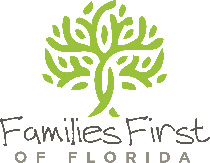                    Authorization to Obtain / Release of InformationClient Name: ______________________________________              Client DOB: _________________________By signing this authorization, I hereby give permission to Families First of Florida to Release and or Request____written ____ verbal Information.  ____Release/Provide information to the agency or person listed below.____ Receive/Request information from the agency or person listed below.Please specify information to be released/requested.___Psychiatric Evaluation   ___ Treatment Plan   ___ Psychiatric Progress Notes    ___ Monthly Reports (Progress Summary)___ Education Records   ___ Mental Health Assessment   ___ Discharge Summary   ___ Primary Care Records ___TCM Notes   ___ TCM Service Plan   ___ TCM Assessment   ______________________________ Other (must specify)This information will be used for the purpose of coordinating my care, providing services to me and/or evaluating my needs. I understand that I have the right to refuse to sign this authorization and that my refusal to sign will not impact my right to treatment. I understand that any disclosure is bound by Title 42 of the Code of Federal Regulations, Part 2, and by Chapter 294.450, Florida Statutes.  By signing this authorization, I am agreeing to release/request records containing mental health, substance abuse and HIV information. Although the recipient is not permitted to release the information without additional written consent Families First of Florida cannot be held responsible for further use or re-disclosure by the recipient.This authorization is for a single use ___ or continuing use ___ and is valid for (1) year after the date of my signature or will expire on this date____/_____/__________. This authorization can be revoked at anytime upon written notice, revocation does not affect release/request prior to the notice.Signature of Client_______________________________     Date _________________________Signature of Legal Guardian_______________________________ Date ___________________Printed name of Legal Guardian _____________________ Relationship to Client ________________________For use by Families First of Florida onlyAbstract ___ Complete Medical ___ Complete Clinical ___ PE ___ TX Plan ___ Psychiatric Progress Notes___Therapeutic Progress Notes ___ Meds ___ Other ____________________ Date___/___/_____ Pg Count___Telephone Number (813) 290-8560 Choose Records (Option 5)Fax Number    813-354-2416 	Email Address  records@familiesfirstfl.com www.familiesfirstfl.com****** Please note: Only one agency or person per release******____ Department of Children & Families          ____ School Board: ______________________________County   ____ Guardian ad Litem:  _______________________________________________________________________________ Dependency Case Management Agency: ______________________________________________________________Dependency Attorney: _________________________________________________________________________     Agency or Person: ________________________________________________________________________Address: ________________________________________________________________________________Phone #: ______________________________ Fax #: ____________________________________________